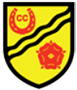 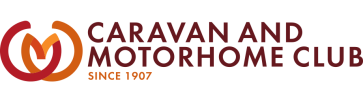         Festival of the North Booking FormTo be held at Victoria Park, Southport 4th to 14th April 2020Name							Address																											Post Code		e-mail:						Tel:				   Mobile:					Car Reg:			                    Centre:				  Membership Number:				Adults:		Teens:		9-12:		5-8:		U5:		I will be arriving on ______________ for ____________ nights.Motorhome:	Y/N	Length			 	Rally fee 3 nights (10/13 April) @ £54.00	£		Plus        	 extra nights @£12.00 per night	£		Plus        	 nights EHU @ £3.50 per night	£					Total fee enclosed	£                   Cheques to be made payable to:	Caravan Club Northern CentresPlease send completed form to:	Mr A Woodcock	30 Westmorland Way	Newton Aycliffe	County Durham	DL5 4LPTel:				07780 697345
e-mail:				camcfotn.treasurer@gmail.com